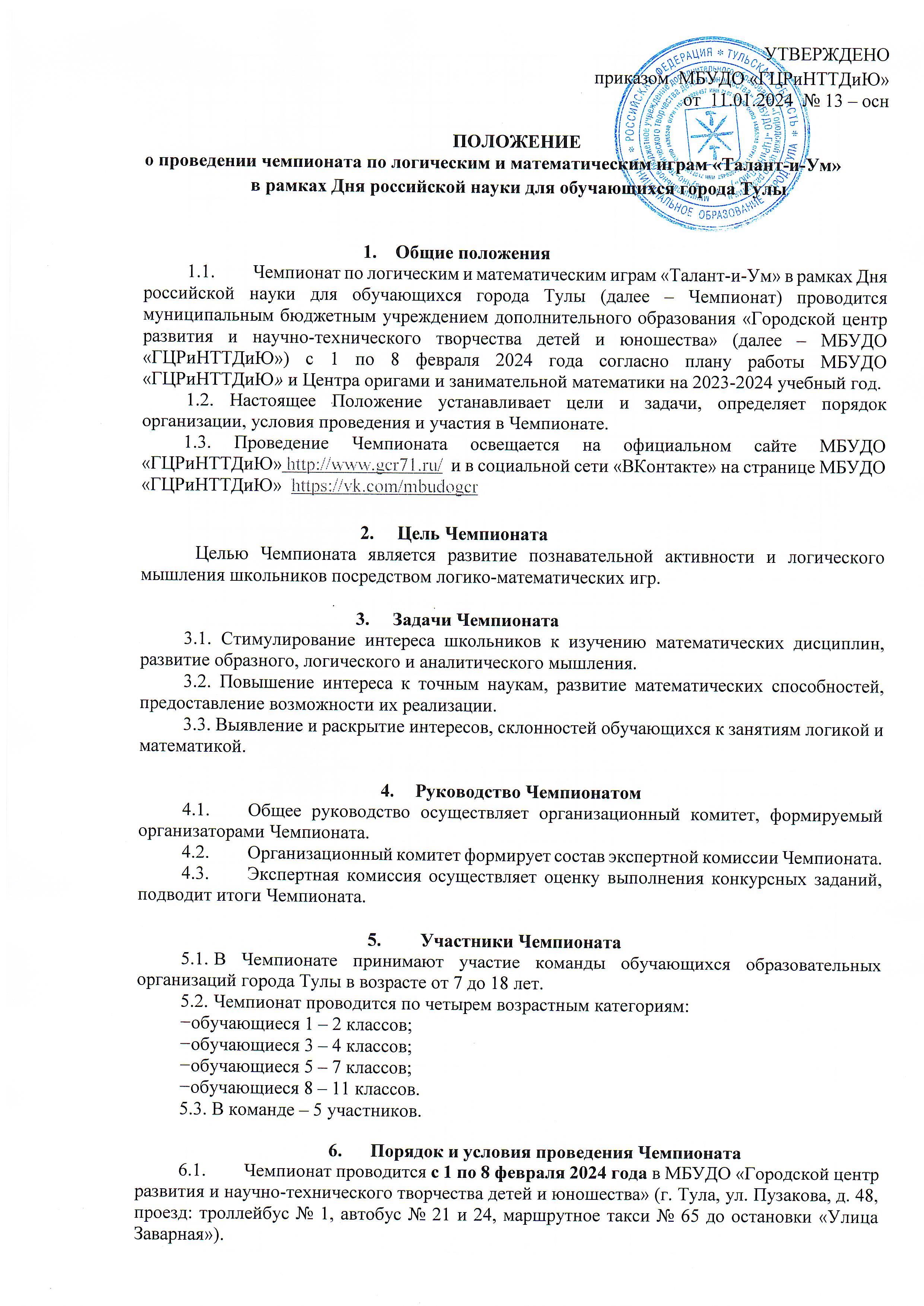 6.2. Регламент проведения Чемпионата:6.2.1. Предварительные заявки на участие в Чемпионате (Приложение 1) в формате Microsoft Word принимаются с 1 по 5 февраля 2024 года на электронную почту gcrt.konkurs@tularegion.org  В теме письма необходимо указать название конкурсного мероприятия - «Талант-и-Ум».6.2.2. Для участия в мероприятии НЕОБХОДИМО подать заявку на сайте «Региональный навигатор дополнительного образования детей Тульской области» в разделе «Мероприятия». https://dopobr.tularegion.ru/activity/5276/?date=2024-02-07 – ссылка на календарь мероприятий. После выбора интересующей даты пользователь сайта нажимает на нее и раскрывает «каталог мероприятий», которые в эту дату проводятся.Далее нужно нажать «Подробнее», чтобы открыть карточку мероприятия «Чемпионат «Талант-и-Ум».Затем пользователю сайта следует нажать на клавишу «Записаться».Запись на чемпионат «Талант-и-Ум» на сайте Навигатора будет доступна с 5 по 8 февраля 2024 года. В случае регистрации большого количества заявок на участие в мероприятии (более 100 обучающихся) организационный комитет оставляет за собой право назначить дополнительный день проведения Чемпионата.6.2.4. Решение конкурсных заданий проводится:07.02.2024 – для обучающихся 1 – 2 и 3 – 4 классов;08.02.2024 – для обучающихся 5 – 7 и 8 – 11 классов.Регистрация команд в 14.00. Начало Чемпионата в 14.30. Чемпионат проводится в очном формате по командно-зачетной системе. Индивидуальное участие не предусматривается.6.3. Этапы Чемпионата:6.3.1. Выполнение конкурсных заданий Чемпионата (по маршрутным картам для каждой команды):- Конкурс «Графический диктант» (1 – 2 классы); - Конкурс «Логические задачи» (3 – 11 классы);- Конкурс «Танграм» (все возрастные категории);- Конкурс «Судоку» (все возрастные категории);- Конкурс «Логическая цепочка» (все возрастные категории);- Конкурс «Головоломка с палочками» (все возрастные категории);- Конкурс «Пазл» (все возрастные категории).6.3.2.  Время на выполнение конкурсных заданий «Графический диктант» и «Логические задачи» - 15 минут, на остальные конкурсы – по 10 минут.Во время проведения конкурсов «Графический диктант», «Логические задачи» и «Танграм» два представителя от каждой команды выполняют конкурсные задания «Судоку», которые представляют собой классическое судоку: для обучающихся 1 и 2 классов - 4×4, 6×6 и 9×9, для обучающихся 3-11 классов – 9×9. Каждому участнику предлагаются 3 варианта судоку соответствующей возрастной категории сложности.Конкурсные задания выполняются совместно всеми членами команды.Пользование мобильным телефоном во время выполнения конкурсных заданий запрещено.Работа экспертной комиссии. Подведение итогов. Торжественное награждение победителей и призеров Чемпионата.Каждый участник Чемпионата должен иметь:- согласие на обработку персональных данных (Приложения 2, 3);- ручку, карандаш, ластик;- сменную обувь или бахилы.Каждая команда предоставляет заявку на участие в Чемпионате, утвержденную директором образовательного учреждения (Приложение 1).Апелляции по итогам Чемпионата не принимаются.Дополнительная информация по телефону 8(4872)47-16-29 Гончарова Наталья Александровна, педагог-организатор.7.  Критерии оценки выполнения конкурсных заданий Чемпионата7.1. Конкурсные задания оцениваются в соответствии со следующими критериями:правильность решения задачи или выполнения задания;отсутствие ошибок;корректность заполнения листа задания (без двойных или нечитаемых записей, пропущенных цифр, знаков, фигур и т. п.);соблюдение регламента выполнения конкурсных заданий.7.2. За каждый правильно выполненный вариант задания команде начисляется 1 (один) балл.7.3. В некоторых случаях члены экспертной комиссии имеют право оценить выполненное задание в 0,5 балла.8. Подведение итогов Чемпионата8.1. Конкурсные задания оцениваются экспертной комиссией в соответствии с п. 7 Положения.8.2. Список победителей и призёров будет размещен на сайте МБУДО «ГЦРиНТТДиЮ» http://www.gcr71.ru/ и в социальной сети «ВКонтакте» на странице   МБУДО «ГЦРиНТТДиЮ»  https://vk.com/mbudogcr   7 - 9 февраля 2024 года.8.3. Организаторы Чемпионата и экспертная комиссия имеют право изменять количество призовых мест, объединять возрастные группы и даты проведения конкурсных заданий.8.4. Команды, занявшие 1, 2 и 3 место в каждой возрастной категории, награждаются дипломами МБУДО «ГЦРиНТТДиЮ». 8.5. Остальные команды получают сертификаты МБУДО «ГЦРиНТТДиЮ» об участии в электронном виде до 29 февраля 2024 года.Приложение 1 к Положению о чемпионате по логическим и математическим играм «Талант-и-Ум»в рамках Дня российской науки для обучающихся города ТулыЗАЯВКА на участие в чемпионате по логическим и математическим играм «Талант-и-Ум»в рамках Дня российской науки для обучающихся города ТулыОбразовательное учреждение (полностью) ________________________________________________________________________________________________________________Директор ОУ _______________Приложение 2 к Положению о чемпионате по логическим и математическим играм «Талант-и-Ум»в рамках Дня российской науки для обучающихся города Тулы СОГЛАСИЕродителей (законных представителей) на обработку персональных данных обучающихся - участников чемпионата по логическим и математическим играм «Талант-и-Ум» в рамках Дня российской науки для обучающихся города ТулыЯ, _________________________________________________________________________________________, (фамилия, имя, отчество представителя обучающегося)проживающий по адресу: ________________________________________________ ________________________________________________________, паспорт серии _______________________ номер_____________, выдан _____________________________________________________________________________(указать орган, которым выдан паспорт)_____________________________________________    «___» _______ _____ года в соответствии с требованиями ст. 9 Федерального закона РФ от 27 июля 2006 № 152-ФЗ «О персональных данных», с целью участия в чемпионате по логическим и математическим играм «Талант-и-Ум» в рамках Дня российской науки для обучающихся города Тулы даю согласие муниципальному бюджетному учреждению дополнительного образования «Городской центр развития и научно-технического творчества детей и юношества» (далее - Оператор), адрес регистрации: 300041, Россия, г. Тула, ул. Революции, 2, фактический адрес: 300041, Россия, г. Тула, ул. Пузакова, 48 на обработку персональных данных обучающегося моего(ей) несовершеннолетнего(ей) сына (дочери):_____________________________________________________________________,(фамилия, имя, отчество участника полностью) проживающего по адресу: _______________________________________________________(адрес)_____________________________________________________________________________ (номер свидетельства о рождении)_____________________________________________________________________________(сведения о дате выдачи и выдавшем его органе)а именно: фамилию, имя ребенка, данные свидетельства о рождении, наименование образовательного учреждения, в котором обучается ребенок, класс, возраст, адрес места жительства, номер контактного телефона или сведения о других способах связи.Перечень действий с персональными данными: сбор, запись, проведение фото- и видеосъемки ребенка во время проведения мероприятия и использование изображений при наполнении информационных ресурсов, систематизация, накопление, хранение, уточнение (обновление, изменение), использование, распространение (в том числе передачу), обезличивание, блокирование, передача в управление образования администрации города Тулы, адрес регистрации: 300041, г. Тула, ул. Дзержинского/Советская, д. 15-17/73, фактический адрес: 300041, г. Тула, ул. Дзержинского/Советская, д. 15-17/73. Уничтожение персональных данных производится Оператором в рамках исполнения действующего законодательства Российской Федерации.Общее описание используемых способов обработки персональных данных: смешанная обработка, с передачей по внутренней сети указанных операторов персональных данных, с передачей по сети Интернет.Настоящее согласие действует со дня подписания до дня отзыва
в письменной форме. Согласие на обработку персональных данных может быть отозвано субъектом персональных данных в любой момент на основании письменного заявления, поданного в адрес МБУДО «ГЦРиНТТДиЮ» (300041, г. Тула, ул. Революции, д.2).Приложение 3 к Положению о чемпионате по логическим и математическим играм «Талант-и-Ум»в рамках Дня российской науки для обучающихся города Тулы СОГЛАСИЕна обработку персональных данных обучающихся - участников чемпионата по логическим и математическим играм «Талант-и-Ум» в рамках Дня российской науки для обучающихся города ТулыЯ, ___________________________________________________________________________, (фамилия, имя, отчество обучающегося)проживающий по адресу: ____________________________________________________ _________________________________________________________, паспорт серии_______ (адрес обучающегося)номер ______ выдан _____________________________________________________________________________ (указать орган, которым выдан паспорт)_______________________________________________________ «___» _______ _____ года (дата выдачи паспорта)в соответствии с требованиями ст. 9 Федерального закона РФ от 27 июля 2006 № 152-ФЗ «О персональных данных», с целью участия в чемпионате по логическим и математическим играм «Талант-и-Ум» в рамках Дня российской науки для обучающихся города Тулы даю согласие муниципальному бюджетному учреждению дополнительного образования «Городской центр развития и научно-технического творчества детей и юношества» (далее - Оператор), адрес регистрации: 300041, Россия, г. Тула, ул. Революции, 2, фактический адрес: 300041, Россия, г. Тула, ул. Пузакова, 48 на обработку моих персональных данных, а именно: фамилия, имя, отчество, паспортные данные, наименование образовательного учреждения, класс, возраст, адрес места жительства, номер контактного телефона или сведения о других способах связи.Перечень действий с персональными данными: сбор, запись, проведение фото- и видеосъемки во время проведения мероприятия и использование изображений при наполнении информационных ресурсов, систематизация, накопление, хранение, уточнение (обновление, изменение), использование, распространение (в том числе передачу), обезличивание, блокирование, передача в управление образования администрации города Тулы, адрес регистрации: 300041, г. Тула, ул. Дзержинского/Советская, д. 15-17/73, фактический адрес: 300041, г. Тула, ул. Дзержинского/Советская, д. 15-17/73. Уничтожение персональных данных производится Оператором в рамках исполнения действующего законодательства Российской Федерации.Общее описание используемых способов обработки персональных данных: смешанная обработка, с передачей по внутренней сети указанных операторов персональных данных, с передачей по сети Интернет.Настоящее согласие действует со дня подписания до дня отзыва
в письменной форме. Согласие на обработку персональных данных может быть отозвано субъектом персональных данных в любой момент на основании письменного заявления, поданного в адрес МБУДО «ГЦРиНТТДиЮ» (300041, г. Тула, ул. Революции, д.2).**для совершеннолетних обучающихся№Название командыФ.И. обучающегося (полностью и разборчиво)Класс, возрастФ.И.О. (полностью), должность руководителя командыКонтактный телефон, e-mail1«Сила разума»1. Иванов Петр5 класс, 11 лет, капитанКарпачева Ольга Дмитриевна, учитель математикиХХ-ХХ-ХХRuvj@tularegion.ru1«Сила разума»2. Петров Михаил5 класс, 11 летКарпачева Ольга Дмитриевна, учитель математикиХХ-ХХ-ХХRuvj@tularegion.ru1«Сила разума»3.         ……Карпачева Ольга Дмитриевна, учитель математикиХХ-ХХ-ХХRuvj@tularegion.ru1«Сила разума»4.         ……Карпачева Ольга Дмитриевна, учитель математикиХХ-ХХ-ХХRuvj@tularegion.ru1«Сила разума»5.         ……Карпачева Ольга Дмитриевна, учитель математикиХХ-ХХ-ХХRuvj@tularegion.ru22222________________________________________________________(дата, месяц и год заполнения)(Фамилия, инициалы, законного представителя несовершеннолетнего гражданина)(Подпись)___________________________________________________________(дата, месяц и год заполнения)(фамилия, инициалы совершеннолетнего гражданина)(подпись)